Муниципальное бюджетное дошкольное образовательное  учреждение     детский сад комбинированного вида №7 «Незабудка»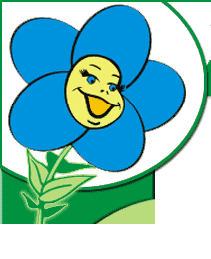 Методические рекомендации педагогам«Формирование культуры речевого общения»Маслова Евгения ИвановнаВоспитатель, высшая квалификационная категорияМБДОУ №7 «Незабудка»г.Усть-илимск2015г.При построении работы по формированию культуры речевого общения учитывайте возрастные особенности детей старшего дошкольного возраста.Предусматривайте сочетание различных форм организации деятельности:Регламентированной;Совместной педагога с детьми;Самостоятельной деятельности детей.3.	Соблюдайте принцип использования различных методов, приемов
работы, особое внимание уделять:В регламентированной деятельности: беседе, художественному слову, поощрению, проигрыванию проблемных ситуаций, разъяснению;В совместной деятельности педагога с детьми: собственному примеру для подражания, решению проблемных ситуаций, сочинению	сказок-перевертышей,	вежливых	сказок, дидактическим играм, чтению художественных произведений, играм- драматизациям;В самостоятельной деятельности детей: играм парами, ролевым играм, играм-драматизациям.4.	Помните, что работа, проводимая в дошкольном образовательном
учреждении по формированию культуры речевого общения старших
дошкольников с окружающими, результативна только тогда, когда
находит продолжение в семье. Поэтому необходимо активно
привлекать родителей к решению проблемы с помощью таких форм,
как:Индивидуальные беседы;Консультации;Круглый стол;Родительские собрания;Анкетирование;Приглашение в группу на День открытых дверей.Постарайтесь учитывать подготовленность дошкольников к усвоению предлагаемого материала.Обязательно устанавливайте личный контакт с детьми:Обращайтесь по имени;Занимайте позицию на уровне глаз ребенка;Используйте тактильное прикосновение,Старайтесь выслушивать детей до конца, если даже у вас мало времени. Стремитесь не перебивать ребенка.Следите за собственной речью. Помните, что она - отражение вашей личности.-	Исключите из своей речи окрики, резкие интонации, которые
негативно влияют на ребенка, вызывая у них дискомфорт.Учитывайте терминологическую точность и уместность, коммуникативную целесообразность речи педагога.Обратите внимание на использование в своей речи разнообразных речевых этикетных формул и стереотипов.Обратите внимание на интонирование, помните, что верно расставленные интонационные акценты влияют на качество воспринимаемой информации и на общий психологический микроклимат.Постарайтесь избавиться от слов-"паразитов" ("ну", "значит", "в общем", "так" и т. д.)Постарайтесь трансформировать свою речь таким образом, чтобы приспособить ее для понимания детей.9. Помните, что ребенок дошкольного возраста является существом невербальным, поэтому вся информация лучше усваивается им не через слова, а через отношения. Старайтесь использовать неречевой прием взаимодействия с детьми, как "демонстрацию расположенности к нему": спокойное внимание, улыбку, контакт глаз, одобряющий жест, ласковое прикосновение.10.Организуя общение с детьми, стремитесь понять их настроение.11 .Чаще улыбайтесь детям в процессе общения с ними.12.Общаясь с детьми, чаще используйте такие приемы как собственную речь, как пример для подражания, разъяснение, поощрение, комплименты.13.Умейте анализировать процесс общения.14.Для напоминания ребенку речевых этикетных формул используйте игровые приемы, а не нотации.